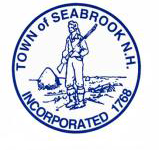 MINUTESOctober 3, 2017CORRESPONDENCE/ANNOUNCEMENTS/ INFORMAL HEARINGSECURITY REDUCTIONS, EXTENSIONS, ROADWAYSCase #2004-22,23,24,25, 24, London Lane, Bulbman Holdings, LLC, Release security and close. Case #2016-12, 603 Lafayette Road, Seabrook Emergency Room, Waterstone, Requesting a security reductionONGOING CASESCase #2017-18, 203 New Zealand Road (Route 107), Blouin Properties, LLC, Site Plan Review, 9,600 square foot addition to existing use, existing use is Sheet Metal Fabrication and HVAC Manufacturing Facility, Map #5, Lot # 8-2NEW CASESOTHERSubcommittee Request – Assemble fees related to Route 1 developments, UpdateCapital Improvement Plan Route 1 update